Exploring RatiosExploring RatiosExploring RatiosExploring RatiosUnderstands difference between part-part and part-whole relationships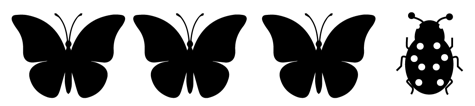 “Butterflies to ladybugs is a part-part relationship and butterflies to all insects is a part-whole relationship.”Expresses part-part and part-whole relationships with ratios“Butterflies to ladybugs: 3:1, 
a part-part ratio.Butterflies to all insects: 3:4, 
a part-whole ratio.”Expresses part-whole relationships in different ways (i.e., ratios, fractions, decimals, percents)“Butterflies to all insects: 
3:4, , 0.75, 75%”Flexibly interprets and expresses ratios to represent different situations4:5“A 4:5 ratio could represent a 
part-part situation, such as: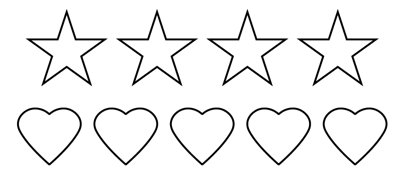 Or it could represent a part-whole situation, such as:”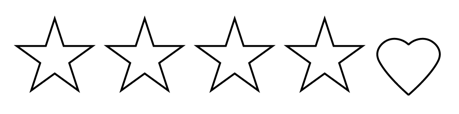 Observations/DocumentationObservations/DocumentationObservations/DocumentationObservations/Documentation.